NA = Nationwide Arena	EL = EXPRESS LIVE! 	HR= Hyatt Regency		GCCC = Greater Cols. Convention Center	AD = Arena District		HP = Huntington ParkCALENDARS ARE SUBJECT TO CHANGE. NOT FOR EXTERNAL DISTRIBUTION.July 2019 Calendar of Events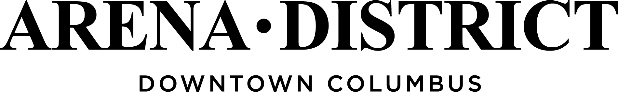 July 2019 Calendar of EventsJuly 2019 Calendar of EventsJuly 2019 Calendar of EventsJuly 2019 Calendar of EventsJuly 2019 Calendar of EventsJuly 2019 Calendar of EventsSundayMondayTuesdayWednesdayThursdayFridaySaturday1234   Fourth of July56AD = Red, White & BOOM! (North Bank Park/Scioto Mile)Nationwide Offices ClosedHP = Columbus Clippers, 7:05pNationwide Offices ClosedEL = The QFM96 Birthday Bash concert (outdoor), 5:30pHP = Columbus Clippers, 7:15pEL = An Evening with Alice Cooper concert (outdoor), 6:30pHP = Columbus Clippers, 7:15p78910111213HP = Columbus Clippers, 2:05pEL = The Killers concert (outdoor), 7:00pHP = Columbus Clippers, 7:05pNA = Tom Joyner One More Time Experience, 7:30pHP = Columbus Clippers, 7:15pGCCC = AmeriHort Cultivate 2019EL = Jason Bonham's Led Zeppelin Evening (outdoor), 6:30pHP = Columbus Clippers, 7:15p14151617181920GCCC = AmeriHort Cultivate 2019HP = Columbus Clippers, 4:05pNA = Columbus Destroyers, 3:00pGCCC = AmeriHort Cultivate 2019GCCC = AmeriHort Cultivate 2019EL = Third Eye Blind and Jimmy Eat World concert (outdoor), 6:00pGCCC = Thirty-One Gifts 2019 ConferenceAD = Jazz and Ribs Festival (Scioto Mile)GCCC = Thirty-One Gifts 2019 ConferenceEL = Sad Summer Festival concert (outdoor), 12:00pAD = Jazz and Ribs Festival (Scioto Mile)21222324252627GCCC = Thirty-One Gifts 2019 ConferenceAD = Jazz and Ribs Festival (Scioto Mile)GCCC = Thirty-One Gifts 2019 ConferenceGCCC = Thirty-One Gifts 2019 ConferenceEL = Brit Floyd World Tour 2019 concert (outdoor), 6:30pHP = Columbus Clippers, 7:05pGCCC = Thirty-One Gifts 2019 ConferenceEL = Lord Huron concert (indoor), 7:00pHP = Columbus Clippers, 7:05pHP = Columbus Clippers, 12:05pNA = Khalid concert, 7:30pHP = Columbus Clippers, 7:15pHP = Columbus Clippers, 7:15p28293031HP = Columbus Clippers, 4:05pEL = Wiz Khalifa concert (indoor), 6:30pNA = Jeff Lynne’s ELO concert, 8:00pHP = Columbus Clippers, 7:05p